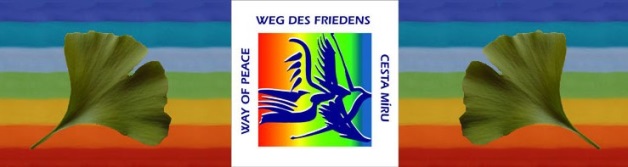 Verein „Weg des Friedens“ - Jahresbericht 2018Die wichtigsten Etappen am „Weg des Friedens“ im Jahr 2018:1. Gestaltung einer Power Point Präsentation über 5 Jahre „Weg des Friedens“
2. Gemeinschaftstag vom „Weg des Friedens“ am 26.Mai 2018 im Bildungshaus in     Bad Traunstein zum Thema  „Erinnerungskultur – Kunst – Spiritualität – Friedenskultur“ 
3. Öffentlichkeitsarbeit und Vernetzung:
    Beitritt zum „Verein Eigenständige Bildungsinitiativen“    Beitritt zum „Verein Sunnseitn – Verein für Gesundheit und Bewusstsein4. Teilnahme an der Versöhnungswallfahrt Reingers – Romau / Romava 
am 12.Mai 20185. Teilnahme am Alpine Peace Crossing - Gedächtnis- und Solidaritätswanderung über den Krimmler Tauern von Krimml nach Südtirol am 29./30. Juni6. Einreichung für Anerkennungspreis Respect net. 
Beim Publikumsvoting erreichten wir mit 156 Stimmen den 7. Platz von insgesamt 
350 eingereichten Projekten mit nur 2 Stimmen Abstand zum 5.Platz. 
7. Im Juli Teilnahme am grenzüberschreitenden Festival Prechody Gmünd/Ceske Velenice     
8.  Am 11. August 2018 fand die offizielle Eröffnung und Segnung des Lichtweges
    in  Schönbach statt. 

9.  Am 7. September Friedensliedersingen mit Sigrid in der Kirchengasse in Weitra

10.  Power Point Präsentation  vom „Weg des Friedens“ bei der drei Jahrestagung 
      des Internat.Versöhnungsbundes im Oktober in Graz11. Gedenkveranstaltung anlässlich 80 Jahre Novemberpogrom 
       am 10.November in Waidhofen / Thaya – Presseberichte in NÖN

12.  70 Jahre Allgemeine Erklärung der Menschenrechte - 
       Teilnahme am Briefmarathon von Amnesty International am 10.Dezember 
        in Gmünd – Presseberichte in Bezirksblätter und NÖN
Informationen zu einzelnen Veranstaltungen und Friedensnachrichten jederzeit 
und das rund um die Uhr auf unserer Homepage www.wegdesfriedens.eu 
Bitte vormerken: Am Samstag, den 27.April findet unsere Jahresversammlung und die 5 Jahresfeier vom Weg des Friedens in Gmünd statt. 
Einladung folgt Mitte Februar! 

Mit herzlichen Grüßen      Heinz Spindler (im Namen des Vorstandes)